Collecting Data Data is another term for information.Types of DataData which contains individual values is known as discrete data.Some examples:-Number of goals scoredNumber of chairs in a classroomMarks achievedData which is measured on a scale is known as continuous data.Some examples:-Heights of students in a classSpeed of cars passingTime taken to complete an examA variable is something that is measured or observed.Categorical Data is data that fits into a group and can be written in words, e.g. male/female, Colour of cars.Ordinal Data is a type of categorical data, where the data can be written in an obvious order, e.g.Type of house – 1 bedroom, 2 bedrooms, 3 bedrooms…..Standard of hotel – 1 star, 2 stars, 3 stars ……….Opinion of scale – strongly disagree, disagree, neutral, agree, strongly agreeUnivariate is when one type of data is collected from a group, e.g.Colour of hairDistance from schoolWeight in kilosBivariate is when two types of data are collected, e.g.Height and weight Gender and colour of hairAge of a car and price of a carCollecting DataPrimary Data is collected by an organisation or an individual who is going to use the information.  Some ways in which Primary Data can be collected are as follows; - Questionnaire, experiment, investigation, observing.Primary DataSecondary data is already available or has been collected by somebody else for a different purpose.  Examples of secondary data include Internet, Published Statistics, tables and charts in newspaper and magazines.Secondary DataSurveys are useful for collecting data that is likely to be personal.  Methods of surveysPostal surveysPersonal interviews (used in market research)Telephone surveysObservation – which involves monitoring behaviour or informationObservationQuestionnaire – A questionnaire is a set of questions designed to obtain data from individuals.  The people who answer the questions are called respondents. Questions in questionnaire should beClear to find out what data you needShort and simple questionsSimple questions to start with to encourage the respondents to participateProvide response boxes where possibleAvoid leading questionsAvoid personal questionsBias – when collecting data you need to make sure that your survey is fair and avoids biased. If bias exists, the data collected might be distorted.Measuring DataMode – The most common value in a set of data.Mean ( – It considers every piece of data. It can be affected by extremes. The sum of all the numbers in a set of data divided by the number of numbers in the set is called the mean.There is a different formula for grouped data.Median – Put list of numbers in order.  The median is the middle number ½(n+1) = medianRange This is the highest value minus the smallest value.Interquartile rangeUpper Quartile - Lower Quartile.Standard Deviation - σThis measures the spread of the data around the mean.  It can be done on the calculator as follows, Shapes of distributionIf a histogram is symmetrical /balanced, it is not skewed.  However when it does not have an axis of symmetry it is said to be skewed or it has less balance. Histograms are useful to see where data liesTypes of distribution Symmetrical Distributions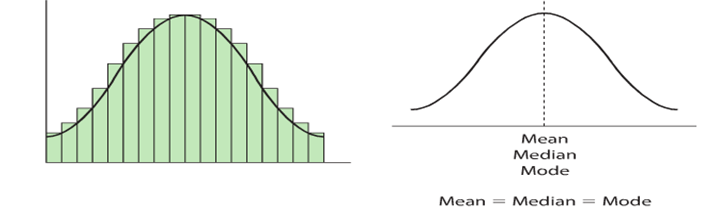 This has an axis of symmetry right down the middleIt is the most common and most important of distributions in statistics.It is known as the normal distributionReal life examples, the heights of random sample of people, the I.Q.  of a populationPositive SkewWhen a distribution has most of its data at the lower values, it is said to have a positive skew. If   is a positive skew, most of the data is on the left. (Tail to the right) 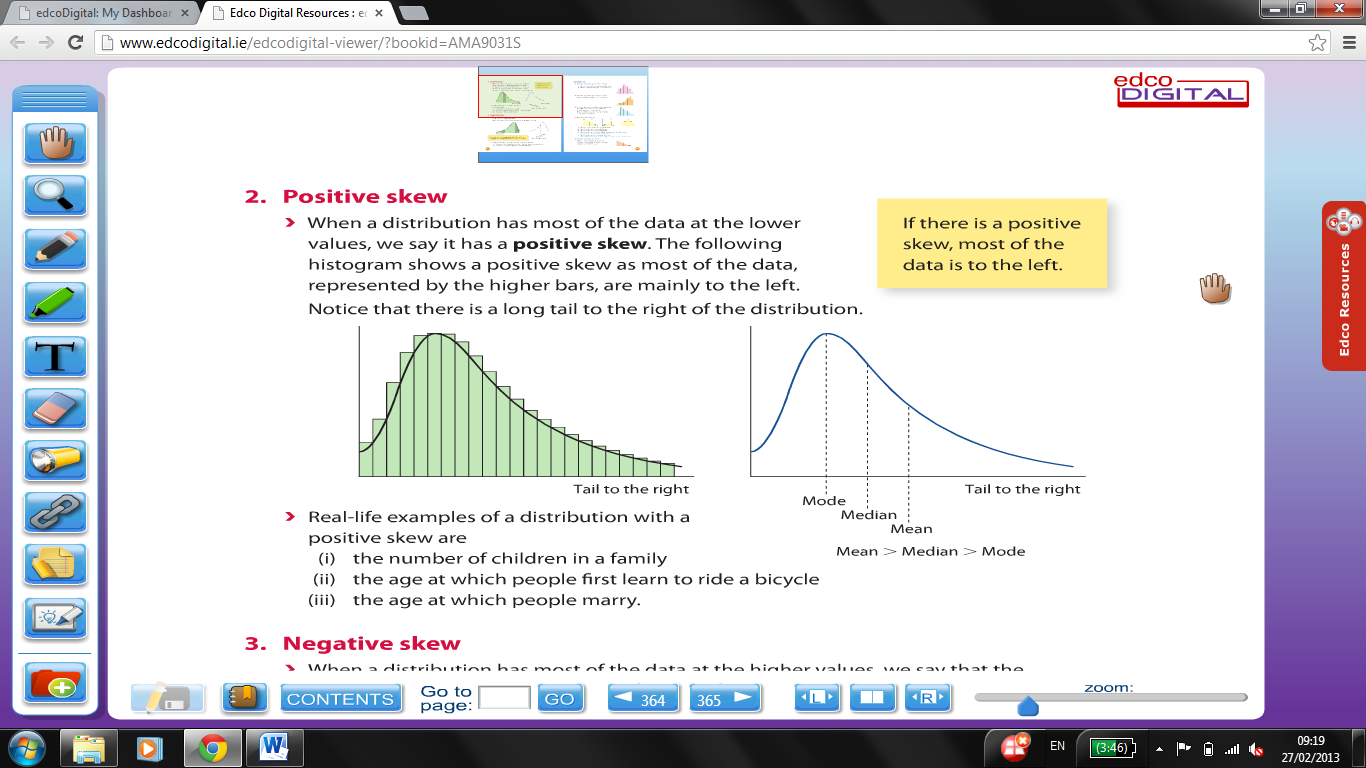 Mean > Median >ModeReal life example:-the number of children in a family.Negative SkewWhen a distribution has most of the data at the higher values, we say it has negative skew. (Tail to the left) 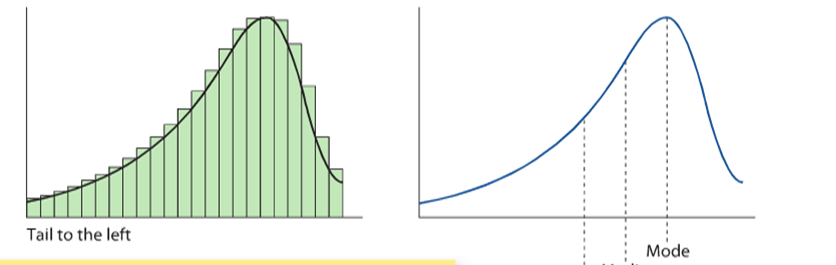 Mean < Median < ModeReal life examples: the ages at which people get their first reading glasses.Stem/Leaf GraphA stem/leaf is another useful way of representing data.  It shows the original data and gives an overall view picture of the shapes of distribution.It is similar to a horizontal bar chart, with numbers representing the amounts of data. They are suitable for small amounts of data. You must always include a key to show how the stem/leaf combines and you must put the data in order.Median – Total plus 1 divided by 2.Interquartile Range – Upper Quartile – Lower QuartileTotal plus multiplied by ¼ =Lower Total plus one multiplied by ¾ = UpperScatter plotScatter plots are used to compare two sets of data and to see if there is a relationship between the two sets of data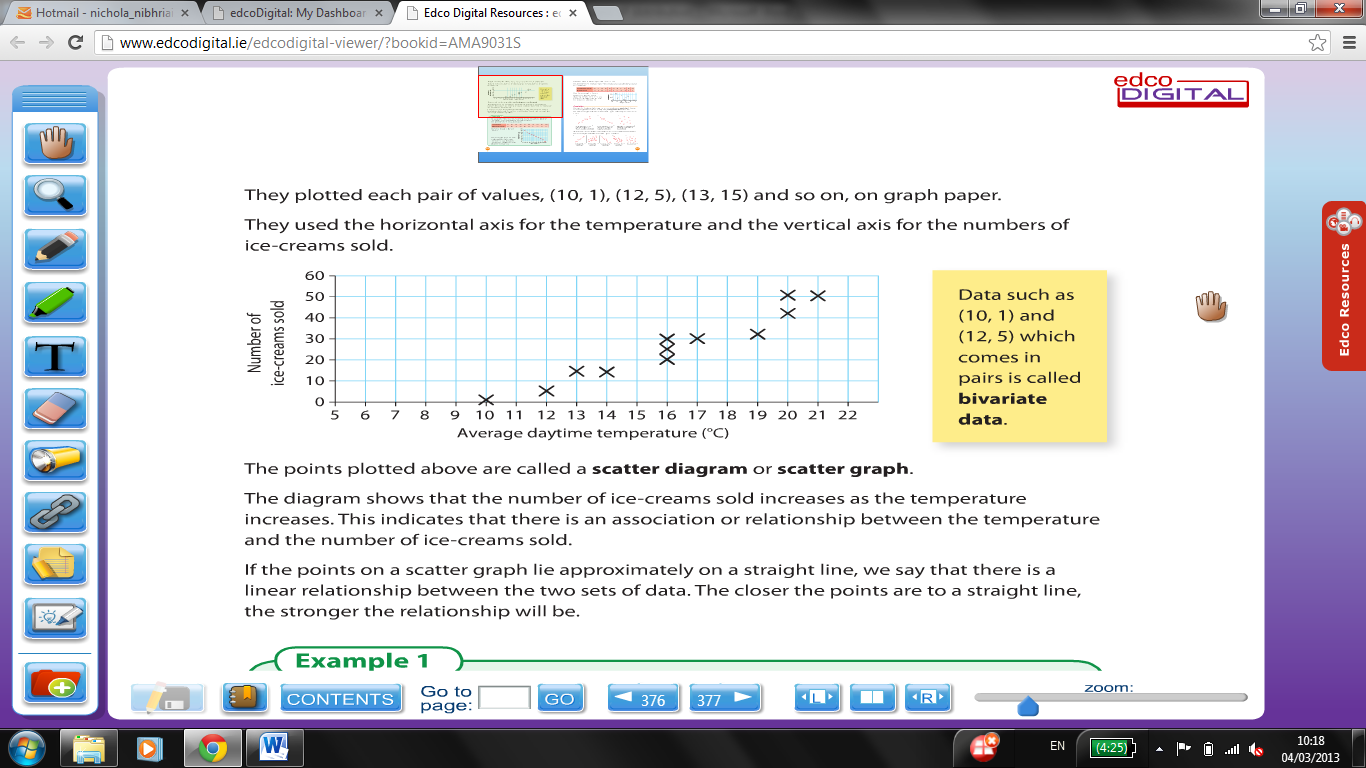 If the points on a scatter diagram are almost on a straight line, we say there is a linear relationship between the 2 sets of data. The closer the points are to a straight line the stronger the relationship between the 2 sets of data.CorrelationThe strength of the relationship between 2 sets of data is known as correlation.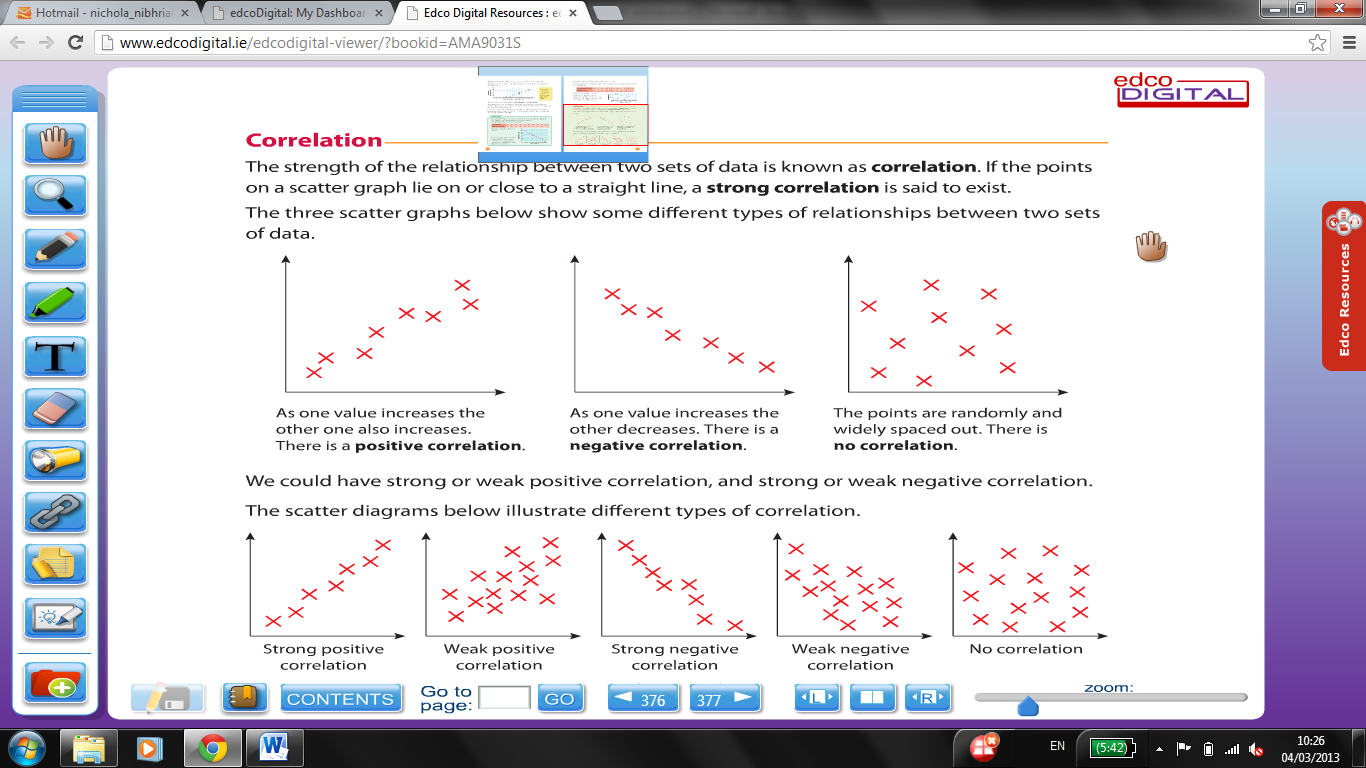 There can also be a strong/weak positive correlation and strong/weak negative correlation. 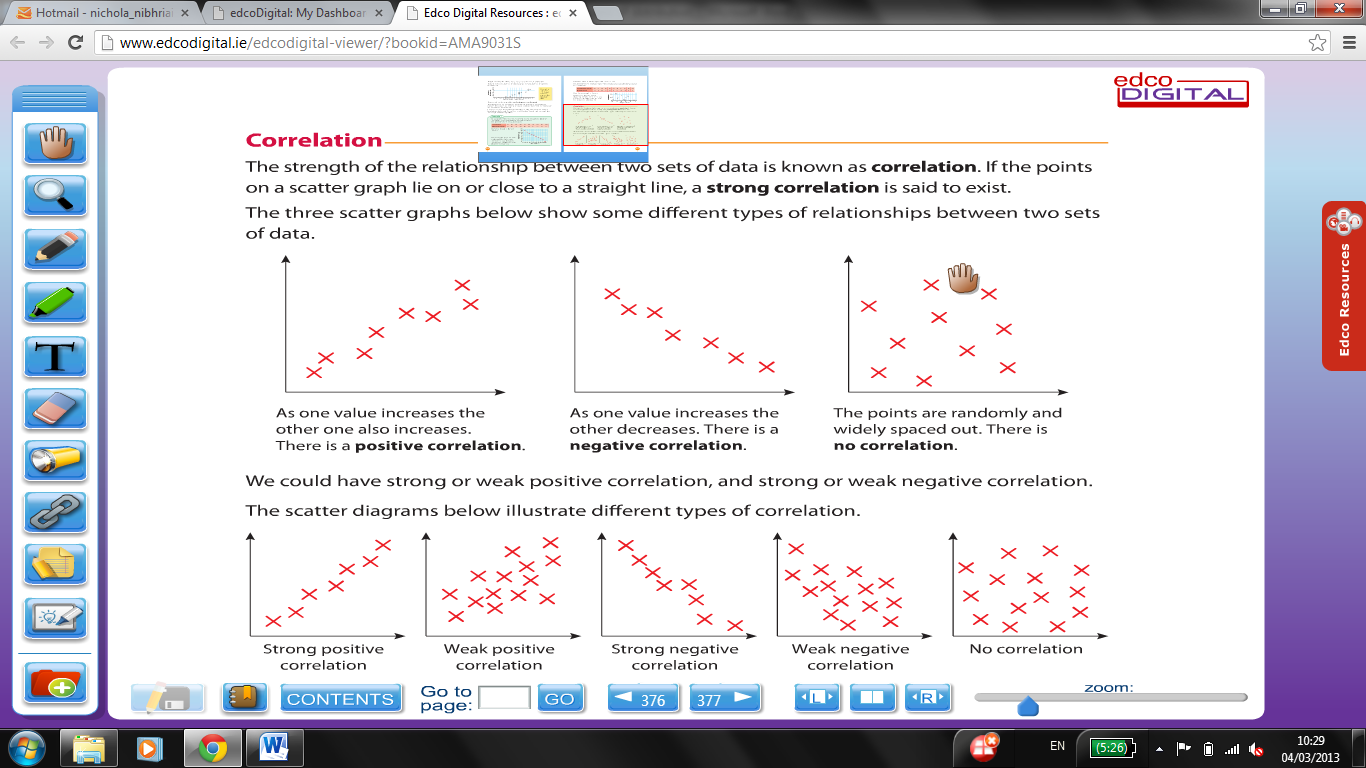 Measuring Correlation r is called the correlation coefficientPerfect positive correlation, r=1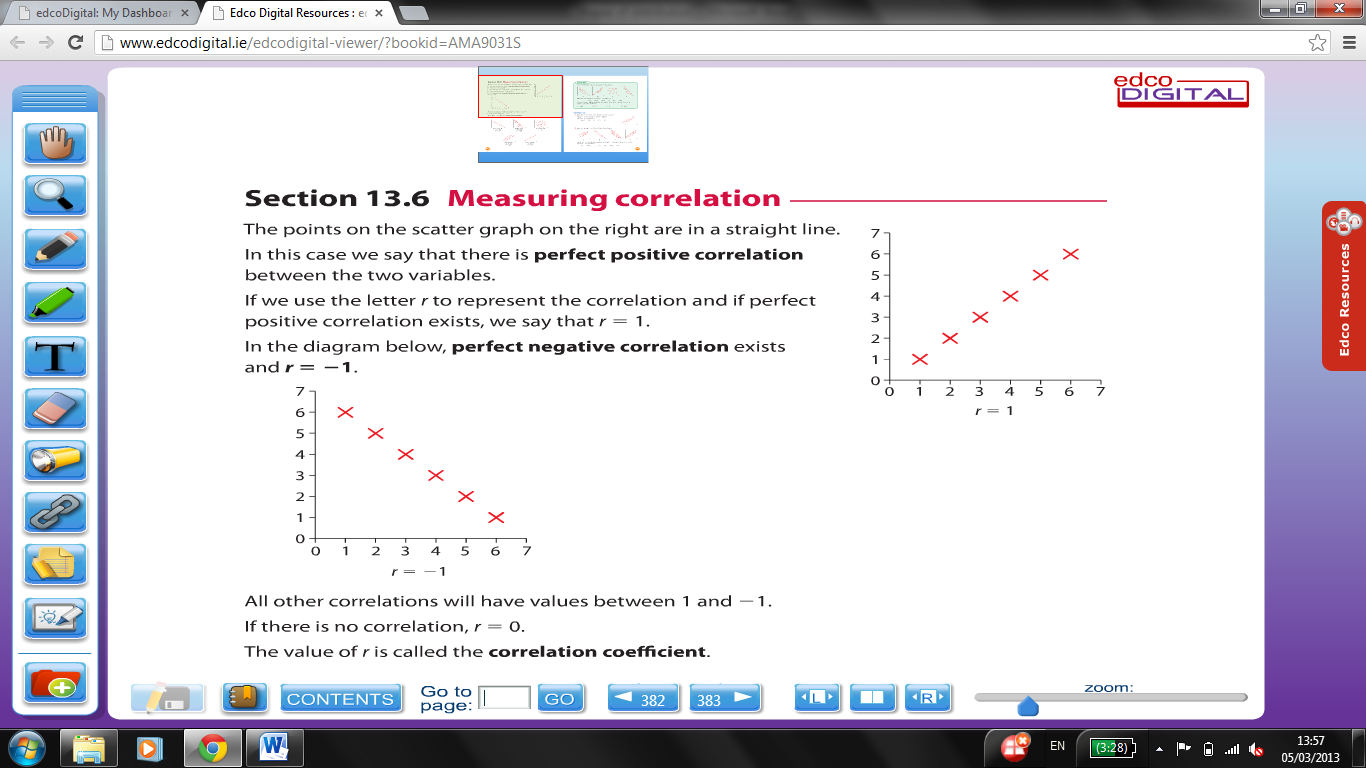 Perfect Negative Correlation, r=-1,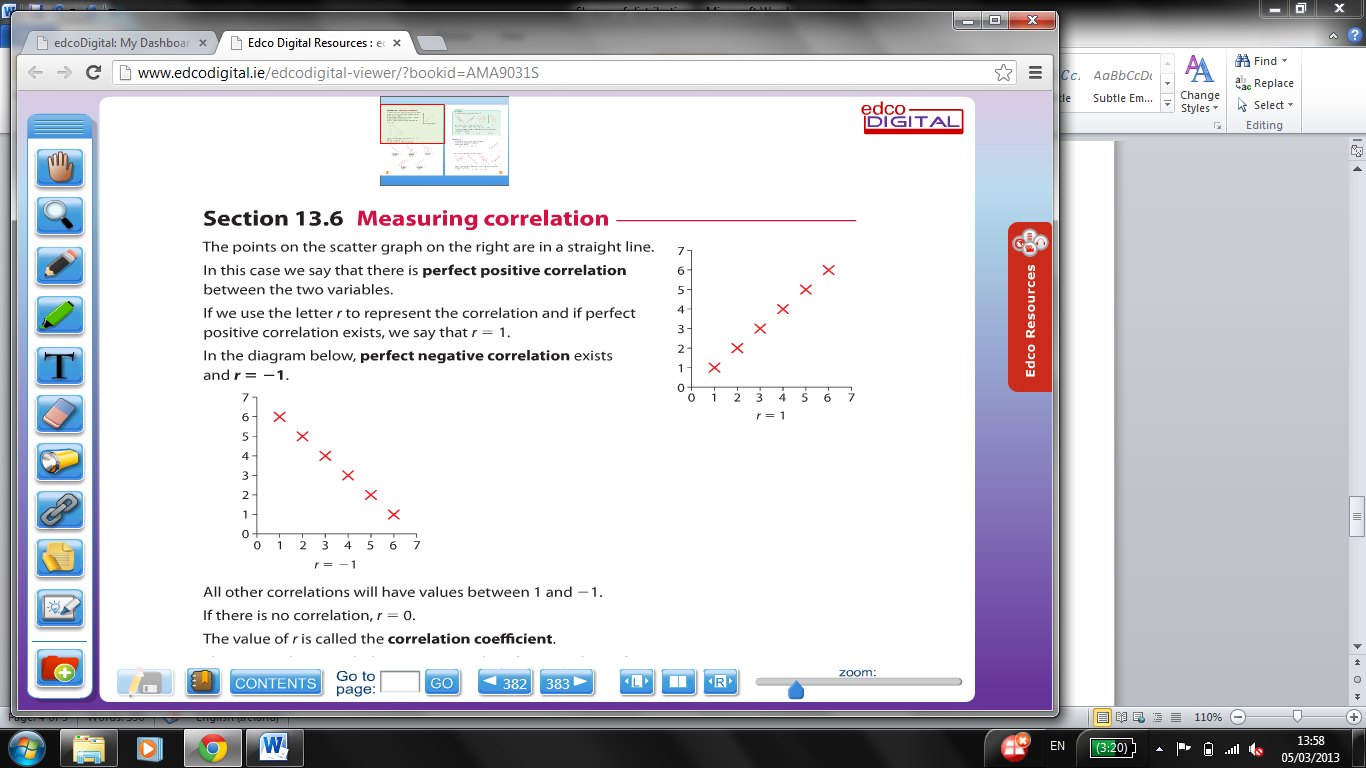 AdvantagesDisadvantagesYou collect exactly what you require.You know how it is collected.You know from whom it is collected.Expensive.Time consumingAdvantagesDisadvantagesCheap to get.Easy to get.Unknown method of collection.May be out of date.May not be exactly what you require.AdvantagesDisadvantagesSystematic and mechanicalResults are prone to chance